中招采培[2017]23号关于举办“招标采购法规与实务操作全程指导及监督管理”专题培训班的通知各有关单位：为帮助各级管理部门、招标采购从业人员及时解决传统招标采购项目操作的疑难问题，招标采购技巧、政府购买服务操作实践，做好项目方案策划、全面了解招标文件编制的主体、形式要件、程序要求、商务技术要求及评审因素的编制方法及原则等内容，合理解决招标采购争议事宜，加强招标采购过程监督执法及行政监督人员的管理水平，中招采培招标采购培训中心决定举办“招标采购全流程指导与案例分析及运作实操”专题培训班。本次课程针对我国当前招投标市场存在的热点问题展开讨论，结合从业人员实际工作中的问题进行案例分析。请各单位积极组织本单位及下属单位相关人员参加。一、培训内容（一）新形势下招标采购工作热点问题疑难解析1、两法与其《实施条例》及相关规范性文件的规则适用；2、依法必须招标项目进场交易程序、审批流程、具体规定及操作实务；3、招标采购、竞争性谈判、单一来源采购、询价等方式的特点和适用范围；4、如何选择合适的采购招标方式？如何组织资格预审、评标、竞争性谈判及磋商，防范采购风险？5、招标文件的编制技巧，招标采购单位如何设定相关的强制性要求以及补充、澄清、发售中应注意的技术和法律问题；6、“营改增”后招标文件编制应考虑纳税资格、计价依据、计税方法、工程量清单、报价格式、税率变更等内容的约定。7、开标评标环节注意事项、评标复议、重新评审的触发等问题分析及应对策略；8、评审委员会细化评审因素和评审标准的法律评析；9、“营改增”后评标时对不同纳税人评标办法的变化；10、潜在合格投标人数量较少时集体报价异常时招标人的应对策略；11、否决投标的合法性及八种常见法定废标条件详解；12、招标采购合同规划，重要合同的特点和条款以及管理要点；13、招标采购合同的订立、效力、履行、变更与终止——法律依据及风险防范；14、违约责任的条件和原则及承担方式——法律依据及风险防范案例分析；15、合同的纠纷、争议解决与索赔、索赔文档信息系统的策略、索赔原则及风险处置；（二）招标采购争议解决技巧与监督管理创新1、招标采购活动的合法性、合规性、有效性及八类违法行为认定；2、招标采购活动六种监督职能与三阶段的监督依据及方法；3、招标人、投标人违法行为导致中标无效的法律依据；4、招标人与投标人、投标人与投标人的串通投标的表现形式及认定标准；5、开标价格与中标公示价格不一致引发的争议解决；6、质疑（异议）和投诉的主体资格要求；7、低于成本价投标的认定及中标公示后异议的处理；8、关于工程项目与货物采购招标异议投诉之时效问题；9、限制排斥潜在投标人（差别或歧视性待遇）的法定情形；10、因中标人履约不当引发的投诉如何解决？11、质疑和投诉的形式要件与证据收集；12、招标采购中质疑、投诉的受理程序、措施、法律依据及案例分析；13、招标采购争议处理程序及行政复议与行政诉讼的法律责任（民事责任、刑事责任）；（三）政府购买服务实践应用与创新1、现行政府购买公共服务合同存在问题及应对策略；2、政府购买公共服务的制度模式、制度供给、运作机制及制度创新；3、财政、审计部门如何加强对购买主题购买服务项目和资金的监督、审计？（四）公共资源改革对招标采购的影响二、课程收益本课程让各单位招标采购分管与执行人员及其监督人员全面收益：1、全面梳理并掌握招标采购活动中存在的疑难问题；2、知晓招标采购制度改革融合背景下的风险应对技巧；3、运用项目管理及招标采购管理手段，提升单位及人员风险管控水平；4、本课程以典型案例及其分析为抓手，有针对性的提出解决思路与方案。三、培训对象各地招投标行政主管部门、各级公管办、行政服务中心、交易中心、政府采购中心的相关人员；各单位从事招标采购、基建工程、纪检监察、财务、审计、合同、法务等部门相关人员；招标代理、项目管理机构相关人员；四、时间及地点2017年06月08日—06月13日（08日全天报到）	成都2017年06月15日—06月20日（15日全天报到）	拉萨2017年07月06日—07月11日（06日全天报到）	呼和浩特2017年07月19日—07月23日（19日全天报到）	银川2017年07月20日—07月25日（20日全天报到）	乌鲁木齐五、相关费用A:2800元/人（含培训、资料、场地、专家、证书费等）B:3800元/人（含培训、资料、场地、专家、证书、食宿费等）统一开具发票，往返交通费自理。六、联系方式 联系人：李超 156-9978-1789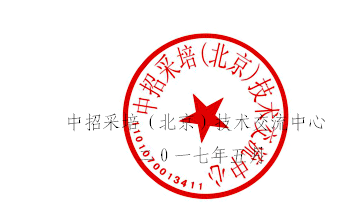   电  话：010-80300211传  真：010-80300211邮  箱：chinazbpx@126.com  附  件：报名回执附件：中招采培招标采购培训中心-确认报名回执表备注：1、为保证培训质量,培训班名额有限,额满为止,请确定人员后及早报名；      2、报名传真：（010）80300211（自动）      3、报名邮箱：chinazbpx@126.com联系人：李超 156-9978-1789单位名称行业类别行业类别行业类别通讯地址审批人职务电话电话手机手机联系人部门职务职务手机手机电话传真传真E-mailE-mail代表姓名部门性别职务民族电话电话电话手机手机手机电子信箱欢迎订阅相关资料1、《最新中国招标采购政策法规汇编》680元/套（光盘）中心整理2、《招标采购实务操作指南》780元/套（光盘）中心编制3、《监督之惑》招标采购监督管理教育片800元/套（版本DVD）4、《招标采购代理规范》46元/套机械工业出版社出版1、《最新中国招标采购政策法规汇编》680元/套（光盘）中心整理2、《招标采购实务操作指南》780元/套（光盘）中心编制3、《监督之惑》招标采购监督管理教育片800元/套（版本DVD）4、《招标采购代理规范》46元/套机械工业出版社出版1、《最新中国招标采购政策法规汇编》680元/套（光盘）中心整理2、《招标采购实务操作指南》780元/套（光盘）中心编制3、《监督之惑》招标采购监督管理教育片800元/套（版本DVD）4、《招标采购代理规范》46元/套机械工业出版社出版1、《最新中国招标采购政策法规汇编》680元/套（光盘）中心整理2、《招标采购实务操作指南》780元/套（光盘）中心编制3、《监督之惑》招标采购监督管理教育片800元/套（版本DVD）4、《招标采购代理规范》46元/套机械工业出版社出版1、《最新中国招标采购政策法规汇编》680元/套（光盘）中心整理2、《招标采购实务操作指南》780元/套（光盘）中心编制3、《监督之惑》招标采购监督管理教育片800元/套（版本DVD）4、《招标采购代理规范》46元/套机械工业出版社出版1、《最新中国招标采购政策法规汇编》680元/套（光盘）中心整理2、《招标采购实务操作指南》780元/套（光盘）中心编制3、《监督之惑》招标采购监督管理教育片800元/套（版本DVD）4、《招标采购代理规范》46元/套机械工业出版社出版1、《最新中国招标采购政策法规汇编》680元/套（光盘）中心整理2、《招标采购实务操作指南》780元/套（光盘）中心编制3、《监督之惑》招标采购监督管理教育片800元/套（版本DVD）4、《招标采购代理规范》46元/套机械工业出版社出版1、《最新中国招标采购政策法规汇编》680元/套（光盘）中心整理2、《招标采购实务操作指南》780元/套（光盘）中心编制3、《监督之惑》招标采购监督管理教育片800元/套（版本DVD）4、《招标采购代理规范》46元/套机械工业出版社出版1、《最新中国招标采购政策法规汇编》680元/套（光盘）中心整理2、《招标采购实务操作指南》780元/套（光盘）中心编制3、《监督之惑》招标采购监督管理教育片800元/套（版本DVD）4、《招标采购代理规范》46元/套机械工业出版社出版1、《最新中国招标采购政策法规汇编》680元/套（光盘）中心整理2、《招标采购实务操作指南》780元/套（光盘）中心编制3、《监督之惑》招标采购监督管理教育片800元/套（版本DVD）4、《招标采购代理规范》46元/套机械工业出版社出版1、《最新中国招标采购政策法规汇编》680元/套（光盘）中心整理2、《招标采购实务操作指南》780元/套（光盘）中心编制3、《监督之惑》招标采购监督管理教育片800元/套（版本DVD）4、《招标采购代理规范》46元/套机械工业出版社出版住宿安排□单住□合住订房数量间□自行安排□单住□合住订房数量间□自行安排□单住□合住订房数量间□自行安排□单住□合住订房数量间□自行安排□单住□合住订房数量间□自行安排□单住□合住订房数量间□自行安排□单住□合住订房数量间□自行安排□单住□合住订房数量间□自行安排□单住□合住订房数量间□自行安排□单住□合住订房数量间□自行安排□单住□合住订房数量间□自行安排费用总额万    仟    佰    拾   元整万    仟    佰    拾   元整万    仟    佰    拾   元整万    仟    佰    拾   元整万    仟    佰    拾   元整万    仟    佰    拾   元整小写小写小写￥：￥：付款方式□汇款      □现金        □刷公务卡□汇款      □现金        □刷公务卡□汇款      □现金        □刷公务卡□汇款      □现金        □刷公务卡□汇款      □现金        □刷公务卡□汇款      □现金        □刷公务卡□汇款      □现金        □刷公务卡□汇款      □现金        □刷公务卡□汇款      □现金        □刷公务卡□汇款      □现金        □刷公务卡□汇款      □现金        □刷公务卡发票类别□增值税专用发票          □增值税普通发票□增值税专用发票          □增值税普通发票□增值税专用发票          □增值税普通发票□增值税专用发票          □增值税普通发票□增值税专用发票          □增值税普通发票□增值税专用发票          □增值税普通发票□增值税专用发票          □增值税普通发票□增值税专用发票          □增值税普通发票□增值税专用发票          □增值税普通发票□增值税专用发票          □增值税普通发票□增值税专用发票          □增值税普通发票发票内容□咨询费    □会议费      □培训费     □资料费□咨询费    □会议费      □培训费     □资料费□咨询费    □会议费      □培训费     □资料费□咨询费    □会议费      □培训费     □资料费□咨询费    □会议费      □培训费     □资料费□咨询费    □会议费      □培训费     □资料费□咨询费    □会议费      □培训费     □资料费□咨询费    □会议费      □培训费     □资料费□咨询费    □会议费      □培训费     □资料费□咨询费    □会议费      □培训费     □资料费□咨询费    □会议费      □培训费     □资料费指定收款账户信息开户名称：中招采培（北京）技术交流中心开户银行：中国银行股份有限公司北京鲁谷支行帐号：345-457-108-651开户名称：中招采培（北京）技术交流中心开户银行：中国银行股份有限公司北京鲁谷支行帐号：345-457-108-651开户名称：中招采培（北京）技术交流中心开户银行：中国银行股份有限公司北京鲁谷支行帐号：345-457-108-651开户名称：中招采培（北京）技术交流中心开户银行：中国银行股份有限公司北京鲁谷支行帐号：345-457-108-651开户名称：中招采培（北京）技术交流中心开户银行：中国银行股份有限公司北京鲁谷支行帐号：345-457-108-651开户名称：中招采培（北京）技术交流中心开户银行：中国银行股份有限公司北京鲁谷支行帐号：345-457-108-651开户名称：中招采培（北京）技术交流中心开户银行：中国银行股份有限公司北京鲁谷支行帐号：345-457-108-651开户名称：中招采培（北京）技术交流中心开户银行：中国银行股份有限公司北京鲁谷支行帐号：345-457-108-651开户名称：中招采培（北京）技术交流中心开户银行：中国银行股份有限公司北京鲁谷支行帐号：345-457-108-651开户名称：中招采培（北京）技术交流中心开户银行：中国银行股份有限公司北京鲁谷支行帐号：345-457-108-651开户名称：中招采培（北京）技术交流中心开户银行：中国银行股份有限公司北京鲁谷支行帐号：345-457-108-651相关事宜1、以上内容及招标采购相关管理培训均可提供内训，如有需求请联系我们；2、欢迎参会代表携带相关资料、案例赴会与专家交流学习。1、以上内容及招标采购相关管理培训均可提供内训，如有需求请联系我们；2、欢迎参会代表携带相关资料、案例赴会与专家交流学习。1、以上内容及招标采购相关管理培训均可提供内训，如有需求请联系我们；2、欢迎参会代表携带相关资料、案例赴会与专家交流学习。1、以上内容及招标采购相关管理培训均可提供内训，如有需求请联系我们；2、欢迎参会代表携带相关资料、案例赴会与专家交流学习。1、以上内容及招标采购相关管理培训均可提供内训，如有需求请联系我们；2、欢迎参会代表携带相关资料、案例赴会与专家交流学习。1、以上内容及招标采购相关管理培训均可提供内训，如有需求请联系我们；2、欢迎参会代表携带相关资料、案例赴会与专家交流学习。1、以上内容及招标采购相关管理培训均可提供内训，如有需求请联系我们；2、欢迎参会代表携带相关资料、案例赴会与专家交流学习。1、以上内容及招标采购相关管理培训均可提供内训，如有需求请联系我们；2、欢迎参会代表携带相关资料、案例赴会与专家交流学习。1、以上内容及招标采购相关管理培训均可提供内训，如有需求请联系我们；2、欢迎参会代表携带相关资料、案例赴会与专家交流学习。单位印章年月日单位印章年月日